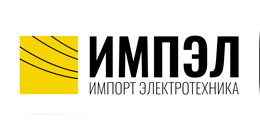 Опросный лист на дизель-генераторные установкиЗаказчик						Объект						Адрес							Место расположения Промзона Жилой массивКонтактное лицо						Телефон							Электронный адрес						Желательная дата поставки				Назначение и мощность Для основного электроснабжения Для резервного электроснабженияМин. требуемая потребляемая мощность, кВт		Макс. требуемая потребляемая мощность, кВт		Специальная требования и параллельная работа С сетью С другими генераторамиДругое								Место установки В здании Вне здания В шумопоглощающем кожухеДругое								Опции Подогреватель рубашки охлаждения Увеличенный топливный бак Автоматическое зарядное устройство аккумуляторных батарей Панель переключения нагрузки (АВР)Панель управления Автоматический запуск Ручной запускСпециальная требования					